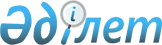 О внесении изменений в решение Мартукского районного маслихата от 26 декабря 2023 года № 69 "Об утверждении Мартукского районного бюджета на 2024-2026 годы"Решение Мартукского районного маслихата Актюбинской области от 6 февраля 2024 года № 84
      Мартукский районный маслихат РЕШИЛ:
      1. Внести в решение Мартукского районного маслихата "Об утверждении Мартукского районного бюджета на 2024-2026 годы" от 26 декабря 2023 года № 69 следующие изменения:
      пункт 1 изложить в новой редакции:
      "1. Утвердить районный бюджет на 2024-2026 годы согласно приложениям 1, 2 и 3, в том числе на 2024 год в следующих объемах:
      1) доходы – 6 179 051,9 тысяч тенге:
      налоговые поступления – 1 861 675 тысяч тенге;
      неналоговые поступления – 17 891 тысяч тенге;
      поступления от продажи основного капитала – 5 000 тысяч тенге;
      поступления трансфертов – 4 294 485,9 тысяч тенге;
      2) затраты – 6 571 717,9 тысяч тенге;
      3) чистое бюджетное кредитование – 103 367 тысяч тенге:
      бюджетные кредиты – 190 138 тысяч тенге;
      погашение бюджетных кредитов – 86 771 тысяч тенге;
      4) сальдо по операциям с финансовыми активами – 0 тысяч тенге:
      приобретение финансовых активов – 0 тысяч тенге;
      поступления от продажи финансовых активов государства – 0 тысяч тенге;
      5) дефицит (профицит) бюджета – -496 033 тысяч тенге;
      6) финансирование дефицита (использование профицита) бюджета – 496 033 тысяч тенге:
      поступление займов – 190 138 тысяч тенге;
      погашение займов – 86 771 тысяч тенге;
      используемые остатки бюджетных средств – 392 666 тысяч тенге.";
      приложение 1 указанного решения изложить в новой редакции согласно приложению к настоящему решению.
      2. Настоящее решение вводится в действие с 1 января 2024 года. Мартукский районный бюджет на 2024 год
					© 2012. РГП на ПХВ «Институт законодательства и правовой информации Республики Казахстан» Министерства юстиции Республики Казахстан
				
      Председатель Мартукского районного маслихата 

Т. Көлкебаев
Приложение к решению Мартукского районного маслихата от 6 февраля 2024 года № 84Приложение 1 к решению Мартукского районного маслихата от 26 декабря 2023 года № 69
Категория
Категория
Категория
Категория
Сумма (тысяч тенге)
Класс
Класс
Класс
Сумма (тысяч тенге)
Подкласс
Подкласс
Сумма (тысяч тенге)
Наименование
Сумма (тысяч тенге)
1
2
3
4
5
Доходы
6 179 051,9
1
Налоговые поступления
1 861 675
01
Подоходный налог
1 136 094
1
Корпоративный подоходный налог
345 302
2
Индивидуальный подоходный налог
790 792
03
Социальный налог
602 371
1
Социальный налог
602 371
04
Налоги на собственность
82 659
1
Налоги на имущество
82 659
05
Внутренние налоги на товары, работы и услуги
11 309
2
Акцизы
3 291
4
Сборы за ведение предпринимательской и профессиональной деятельности
8 018
08
Обязательные платежи, взимаемые за совершение юридически значимых действий и (или) выдачу документов уполномоченными на то государственными органами или должностными лицами
29 242
1
Государственная пошлина
29 242
2
Неналоговые поступления
17 891
01
Доходы от государственной собственности
295
5
Доходы от аренды имущества, находящегося в государственной собственности
189
7
Вознаграждения по кредитам, выданным из государственного бюджета
81
9
Прочие доходы от государственной собственности
25
03
Поступления денег от проведения государственных закупок, организуемых государственными учреждениями, финансируемыми из государственного бюджета
128
1
Поступления денег от проведения государственных закупок, организуемых государственными учреждениями, финансируемыми из государственного бюджета
128
04
Штрафы, пени, санкции, взыскания, налагаемые государственными учреждениями, финансируемыми из государственного бюджета, а также содержащимися и финансируемыми из бюджета (сметы расходов) Национального Банка Республики Казахстан
466
1
Штрафы, пени, санкции, взыскания, налагаемые государственными учреждениями, финансируемыми из государственного бюджета, а также содержащимися и финансируемыми из бюджета (сметы расходов) Национального Банка Республики Казахстан, за исключением поступлений от организаций нефтяного сектора, в Фонд компенсации потерпевшим, Фонд поддержки инфраструктуры образования и Специальный государственный фонд
466
06
Прочие неналоговые поступления
17 002
1
Прочие неналоговые поступления
17 002
3
Поступления от продажи основного капитала
5 000
01
Продажа государственного имущества, закрепленного за государственными учреждениями
5 000
1
Продажа государственного имущества, закрепленного за государственными учреждениями
5 000
4
Поступления трансфертов
4 294 485,9
01
Трансферты из нижестоящих органов государственного управления
5 689,9
3
Трансферты из бюджетов городов районного значения, сел, поселков, сельских округов
5 689,9
02
Трансферты из вышестоящих органов государственного управления
4 288 796
2
Трансферты из областного бюджета
4 288 796
Функциональная группа
Функциональная группа
Функциональная группа
Функциональная группа
Функциональная группа
Сумма (тысяч тенге)
Функциональная подгруппа
Функциональная подгруппа
Функциональная подгруппа
Функциональная подгруппа
Сумма (тысяч тенге)
Администратор бюджетных программ
Администратор бюджетных программ
Администратор бюджетных программ
Сумма (тысяч тенге)
Программа
Программа
Сумма (тысяч тенге)
Наименование
Сумма (тысяч тенге)
1
2
3
4
5
6
Затраты
6 571 717,9
01
Государственные услуги общего характера
965 538
1
Представительные, исполнительные и другие органы, выполняющие общие функции государственного управления
438 402
112
Аппарат маслихата района (города областного значения)
61 537
001
Услуги по обеспечению деятельности маслихата района (города областного значения)
47 537
003
Капитальные расходы государственного органа
14 000
122
Аппарат акима района (города областного значения)
376 865
001
Услуги по обеспечению деятельности акима района (города областного значения)
227 124
003
Капитальные расходы государственного органа
88 584
113
Целевые текущие трансферты нижестоящим бюджетам
61 157
2
Финансовая деятельность
1 347
459
Отдел экономики и финансов района (города областного значения)
1 347
003
Проведение оценки имущества в целях налогообложения
1 347
9
Прочие государственные услуги общего характера
525 789
458
Отдел жилищно-коммунального хозяйства, пассажирского транспорта и автомобильных дорог района (города областного значения)
458 777
001
Услуги по реализации государственной политики на местном уровне в области жилищно-коммунального хозяйства, пассажирского транспорта и автомобильных дорог
31 550
013
Капитальные расходы государственного органа
390
067
Капитальные расходы подведомственных государственных учреждений и организаций
22 257
113
Целевые текущие трансферты нижестоящим бюджетам
404 580
459
Отдел экономики и финансов района (города областного значения)
67 012
001
Услуги по реализации государственной политики в области формирования и развития экономической политики, государственного планирования, исполнения бюджета и управления коммунальной собственностью района (города областного значения)
66 785
015
Капитальные расходы государственного органа
227
02
Оборона
102 394
1
Военные нужды
3 419
122
Аппарат акима района (города областного значения)
3 419
005
Мероприятия в рамках исполнения всеобщей воинской обязанности
3 419
2
Организация работы по чрезвычайным ситуациям
98 975
122
Аппарат акима района (города областного значения)
98 975
006
Предупреждение и ликвидация чрезвычайных ситуаций масштаба района (города областного значения)
60 303
007
Мероприятия по профилактике и тушению степных пожаров районного (городского) масштаба, а также пожаров в населенных пунктах, в которых не созданы органы государственной противопожарной службы
38 672
06
Социальная помощь и социальное обеспечение
464 989
1
Социальное обеспечение
43 555
451
Отдел занятости и социальных программ района (города областного значения)
43 555
005
Государственная адресная социальная помощь
43 555
2
Социальная помощь
339 582
451
Отдел занятости и социальных программ района (города областного значения)
339 582
004
Оказание социальной помощи на приобретение топлива специалистам здравоохранения, образования, социального обеспечения, культуры, спорта и ветеринарии в сельской местности в соответствии с законодательством Республики Казахстан
29 741
006
Оказание жилищной помощи
955
007
Социальная помощь отдельным категориям нуждающихся граждан по решениям местных представительных органов
111 387
010
Материальное обеспечение детей с инвалидностью, воспитывающихся и обучающихся на дому
1 169
014
Оказание социальной помощи нуждающимся гражданам на дому
2 137
017
Обеспечение нуждающихся лиц с инвалидностью протезно-ортопедическими, сурдотехническими и тифлотехническими средствами, специальными средствами передвижения, обязательными гигиеническими средствами, а также предоставление услуг санаторно-курортного лечения, специалиста жестового языка, индивидуальных помощников в соответствии с индивидуальной программой реабилитации лица с инвалидностью
194 193
9
Прочие услуги в области социальной помощи и социального обеспечения
81 852
451
Отдел занятости и социальных программ района (города областного значения)
81 852
001
Услуги по реализации государственной политики на местном уровне в области обеспечения занятости и реализации социальных программ для населения
31 272
011
Оплата услуг по зачислению, выплате и доставке пособий и других социальных выплат
735
050
Обеспечение прав и улучшение качества жизни лиц с инвалидностью в Республике Казахстан
7 000
054
Размещение государственного социального заказа в неправительственных организациях
42 845
07
Жилищно-коммунальное хозяйство
997 784
1
Жилищное хозяйство
829 239
466
Отдел архитектуры, градостроительства и строительства района (города областного значения)
829 239
003
Проектирование и (или) строительство, реконструкция жилья коммунального жилищного фонда
217 400
004
Проектирование, развитие и (или) обустройство инженерно-коммуникационной инфраструктуры
520 467
098
Приобретение жилья коммунального жилищного фонда
91 372
2
Коммунальное хозяйство
122 745
458
Отдел жилищно-коммунального хозяйства, пассажирского транспорта и автомобильных дорог района (города областного значения)
22 745
012
Функционирование системы водоснабжения и водоотведения
15 000
027
Организация эксплуатации сетей газификации, находящихся в коммунальной собственности районов (городов областного значения)
 7 745
466
Отдел архитектуры, градостроительства и строительства района (города областного значения)
100 000
005
Развитие коммунального хозяйства
100 000
3
Благоустройство населенных пунктов
45 800
458
Отдел жилищно-коммунального хозяйства, пассажирского транспорта и автомобильных дорог района (города областного значения)
45 800
015
Освещение улиц в населенных пунктах
27 060
018
Благоустройство и озеленение населенных пунктов
18 740
08
Культура, спорт, туризм и информационное пространство
1 158 986,9
1
Деятельность в области культуры
724 892,9
466
Отдел архитектуры, градостроительства и строительства района (города областного значения)
381 709,9
011
Развитие объектов культуры
381 709,9
802
Отдел культуры, физической культуры и спорта района (города областного значения)
343 183
005
Поддержка культурно-досуговой работы
343 183
2
Спорт
239 745
466
Отдел архитектуры, градостроительства и строительства района (города областного значения)
225 514
008
Развитие объектов спорта
225 514
802
Отдел культуры, физической культуры и спорта района (города областного значения)
14 231
006
Развитие массового спорта и национальных видов спорта
1 301
007
Проведение спортивных соревнований на районном (города областного значения) уровне
5 650
008
Подготовка и участие членов сборных команд района (города областного значения) по различным видам спорта на областных спортивных соревнованиях
7 280
3
Информационное пространство
103 808
470
Отдел внутренней политики и развития языков района (города областного значения)
18 045
005
Услуги по проведению государственной информационной политики
17 885
008
Развитие государственного языка и других языков народа Казахстана
160
802
Отдел культуры, физической культуры и спорта района (города областного значения)
85 763
004
Функционирование районных (городских) библиотек
85 763
9
Прочие услуги по организации культуры, спорта, туризма и информационного пространства
90 541
470
Отдел внутренней политики и развития языков района (города областного значения)
63 511
001
Услуги по реализации государственной политики на местном уровне в области информации, укрепления государственности и формирования социального оптимизма граждан, развития языков
31 767
003
Капитальные расходы государственного органа
74
004
Реализация мероприятий в сфере молодежной политики
31 670
802
Отдел культуры, физической культуры и спорта района (города областного значения)
27 030
001
Услуги по реализации государственной политики на местном уровне в области культуры и физической культуры и спорт района (города областного значения)
25 830
003
Капитальные расходы государственного органа
1 200
10
Сельское, водное, лесное, рыбное хозяйство, особо охраняемые природные территории, охрана окружающей среды и животного мира, земельные отношения
109 591
1
Сельское хозяйство
33 814
462
Отдел сельского хозяйства района (города областного значения)
31 466
001
Услуги по реализации государственной политики на местном уровне в сфере сельского хозяйства
31 466
466
Отдел архитектуры, градостроительства и строительства района (города областного значения)
2 348
010
Развитие объектов сельского хозяйства
2 348
6
Земельные отношения
39 990
463
Отдел земельных отношений района (города областного значения)
39 990
001
Услуги по реализации государственной политики в области регулирования земельных отношений на территории района (города областного значения)
26 179
003
Земельно-хозяйственное устройство населенных пунктов
4 499
006
Землеустройство, проводимое при установлении границ районов, городов областного значения, районного значения, сельских округов, поселков, сел
9 000
007
Капитальные расходы государственного органа
312
9
Прочие услуги в области сельского, водного, лесного, рыбного хозяйства, охраны окружающей среды и земельных отношений
35 787
459
Отдел экономики и финансов района (города областного значения)
35 787
099
Реализация мер по оказанию социальной поддержки специалистов
35 787
11
Промышленность, архитектурная, градостроительная и строительная деятельность
32 769
2
Архитектурная, градостроительная и строительная деятельность
32 769
466
Отдел архитектуры, градостроительства и строительства района (города областного значения)
32 769
001
Услуги по реализации государственной политики в области строительства, улучшения архитектурного облика городов, районов и населенных пунктов области и обеспечению рационального и эффективного градостроительного освоения территории района (города областного значения)
31 969
015
Капитальные расходы государственного органа
800
12
Транспорт и коммуникации
1 827 361
1
Автомобильный транспорт
1 827 361
458
Отдел жилищно-коммунального хозяйства, пассажирского транспорта и автомобильных дорог района (города областного значения)
1 827 361
023
Обеспечение функционирования автомобильных дорог
96 993
045
Капитальный и средний ремонт автомобильных дорог районного значения и улиц населенных пунктов
1 730 368
13
Прочие
168 332
3
Поддержка предпринимательской деятельности и защита конкуренции
17 721
469
Отдел предпринимательства района (города областного значения)
17 721
001
Услуги по реализации государственной политики на местном уровне в области развития предпринимательства
17 555
003
Поддержка предпринимательской деятельности
166
9
Прочие
150 611
459
Отдел экономики и финансов района (города областного значения)
40 064
012
Резерв местного исполнительного органа района (города областного значения)
40 064
802
Отдел культуры, физической культуры и спорта района (города областного значения)
110 547
052
Реализация мероприятий по социальной и инженерной инфраструктуре в сельских населенных пунктах в рамках проекта "Ауыл – Ел бесігі"
110 547
14
Обслуживание долга
66 137
1
Обслуживание долга
66 137
459
Отдел экономики и финансов района (города областного значения)
66 137
021
Обслуживание долга местных исполнительных органов по выплате вознаграждения и иных платежей по займам из областного бюджета
66 137
15
Трансферты
677 836
1
Трансферты
677 836
459
Отдел экономики и финансов района (города областного значения)
677 836
006
Возврат неиспользованных (недоиспользованных) целевых трансфертов
55 317,9
024
Целевые текущие трансферты из нижестоящего бюджета на компенсацию потерь вышестоящего бюджета в связи с изменением законодательства
76 184
038
Субвенции
545 727
054
Возврат сумм неиспользованных (недоиспользованных) целевых трансфертов, выделенных из республиканского бюджета за счет целевого трансферта из Национального фонда Республики Казахстан
607,1
Чистое бюджетное кредитование
103 367
Бюджетные кредиты
190 138
10
Сельское, водное, лесное, рыбное хозяйство, особоохраняемые природные территории, охрана окружающей среды и животного мира, земельные отношения
190 138
9
Прочие услуги в области сельского, водного, лесного, рыбного хозяйства, охраны окружающей среды и земельных отношений
190 138
459
Отдел экономики и финансов района (города областного значения)
190 138
018
Бюджетные кредиты для реализации мер социальной поддержки специалистов
190 138
Категория
Категория
Категория
Категория
Сумма (тысяч тенге)
Класс
Класс
Класс
Сумма (тысяч тенге)
Подкласс
Подкласс
Сумма (тысяч тенге)
Наименование
Сумма (тысяч тенге)
1
2
3
4
5
5
Погашение бюджетных кредитов
86 771
01
Погашение бюджетных кредитов
86 771
1
Погашение бюджетных кредитов, выданных из государственного бюджета
86 771
Функциональная группа
Функциональная группа
Функциональная группа
Функциональная группа
Функциональная группа
Сумма (тысяч тенге)
Функциональная подгруппа
Функциональная подгруппа
Функциональная подгруппа
Функциональная подгруппа
Сумма (тысяч тенге)
Администратор бюджетных программ
Администратор бюджетных программ
Администратор бюджетных программ
Сумма (тысяч тенге)
Программа
Программа
Сумма (тысяч тенге)
Наименование
Сумма (тысяч тенге)
1
2
3
4
5
6
Сальдо по операциям с финансовыми активами
0
Приобретение финансовых активов
0
13
Прочие
0
9
Прочие
0
459
Отдел экономики и финансов района (города областного значения)
0
014
Формирование или увеличение уставного капитала юридических лиц
0
Дефицит (профицит) бюджета
-496 033
Финансирование дефицита (использование профицита) бюджета
496 033
Категория
Категория
Категория
Категория
Сумма (тысяч тенге)
Класс
Класс
Класс
Сумма (тысяч тенге)
Подкласс
Подкласс
Сумма (тысяч тенге)
Наименование
Сумма (тысяч тенге)
1
2
3
4
5
7
Поступление займов
190 138
01
Внутренние государственные займы
190 138
2
Договоры займа
190 138
Функциональная группа
Функциональная группа
Функциональная группа
Функциональная группа
Функциональная группа
Сумма (тысяч тенге)
Функциональная подгруппа
Функциональная подгруппа
Функциональная подгруппа
Функциональная подгруппа
Сумма (тысяч тенге)
Администратор бюджетных программ
Администратор бюджетных программ
Администратор бюджетных программ
Сумма (тысяч тенге)
Программа
Программа
Сумма (тысяч тенге)
Наименование
Сумма (тысяч тенге)
1
2
3
4
5
6
16
Погашение займов
86 771
1
Погашение займов
86 771
459
Отдел экономики и финансов района (города областного значения)
86 771
005
Погашение долга местного исполнительного органа перед вышестоящим бюджетом
86 771
Категория
Категория
Категория
Категория
Сумма (тысяч тенге)
Класс
Класс
Класс
Сумма (тысяч тенге)
Подкласс
Подкласс
Сумма (тысяч тенге)
Наименование
Сумма (тысяч тенге)
1
2
3
4
5
8
Используемые остатки бюджетных средств
392 666
01
Остатки бюджетных средств
392 666
1
Свободные остатки бюджетных средств
392 666